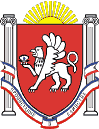 Администрация Новоандреевского сельского поселенияСимферопольского района Республики Крым__________________________________________________________________________________ПОСТАНОВЛЕНИЕ09 сентября 2016 года 			     № 98			              с. НовоандреевкаОб утверждении Методики прогнозирования поступления по источникам финансированиядефицита бюджета Новоандреевского сельского поселения  Симферопольского района Республики КрымВ соответствии с пунктом 1 статьи 160.2 Бюджетного кодекса Российской Федерации, Постановлением Правительства РФ от 26 мая 2016 г. № 469 «Об общих требованиях к методике прогнозирования поступлений по источникам финансирования дефицита бюджета»,Администрация Новоандреевского сельского поселения ПОСТАНОВЛЯЕТ:Утвердить Методику прогнозирования поступления по источникам финансирования дефицита бюджета Новоандреевского сельского поселения Симферопольского района Республики Крым согласно приложению.Заведующему сектором экономики, финансов и бухгалтерского учета Выборновой Е.А. руководствоваться  вышеназванной методикой при формировании местного бюджета на  очередной финансовый год и плановый период.3. Обнародовать настоящее постановление путем размещения его на информационном стенде администрации Новоандреевского сельского поселения (первый этаж здания администрации Новоандреевского сельского поселения, расположенного по адресу: Симферопольский р-н., с. Новоандреевка, ул. Победы 36), а также разместить его на официальном сайте Новоандреевского сельского поселения (новоандреевка.рф)4. Контроль за исполнением настоящего постановления оставляю за собой.Председатель Новоандреевского сельского совета – глава администрацииНовоандреевского сельского поселения			                 В.Ю. Вайсбейн УтвержденаПостановлением администрацииНовоандреевского сельского поселенияСимферопольского района Республики Крымот __.08.2016  г.  № __ Методикапрогнозирования поступлений по источникам финансирования дефицита бюджета1.	Настоящая методика определяет параметры прогнозирования поступлений по источникам финансирования дефицита бюджета Симферопольского района, главным администратором, которых является управление финансов администрации Симферопольского района. 2. Перечень поступлений по источникам финансирования дефицита бюджета Симферопольского района по кодам бюджетной классификации, в отношении которых главный администратор при необходимости предполагает выполнять бюджетные полномочия:3. Для расчета прогнозного объема поступлений применяется метод прямого счета, предусматривающий расчет по совокупности действующих контрактов, договоров, соглашений.4. Расчет прогнозного объема поступлений по источникам финансирования дефицита бюджета      4.1. Получение кредитов от других бюджетов бюджетной системы Российской Федерации бюджетами муниципальных районов в валюте Российской Федерации.Для расчета прогнозного объема поступлений учитывается:-прогнозируемый объем дефицита бюджета Симферопольского района на очередной финансовый год;-основные направления долговой политики Симферопольского района на соответствующий финансовый год.- распределение лимитов бюджетных кредитов от других бюджетов бюджетной системы Российской Федерации бюджету Симферопольского района в соответствующем финансовом году.Расчет производится по формуле:Бкр = Бкр1 + Бкр2где:Бкр1 - полученные бюджетные кредиты в соответствующем финансовом году;   Бкр2 – планируемые к получению бюджетные кредиты с учетом распределенных      лимитов в соответствующем финансовом году. 5.	В процессе исполнения бюджета Новоандреевского сельского поселения Симферопольского района Республики Крым возможна корректировка объема прогнозных поступлений по источникам финансирования дефицита бюджета Новоандреевского сельского поселения Симферопольского района Республики Крым на сумму превышения (уменьшения) фактического объема их поступлений в текущем финансовом году.6.	Прогнозирование источников финансирования дефицита бюджета на плановый период осуществляется аналогично прогнозированию источников финансирования дефицита на очередной финансовый годКоды бюджетной классификации источников финансирования дефицита бюджетаНаименование кодов бюджетной классификации источников финансирования дефицита бюджета903 01 03 01 00 02 0000 710Получение кредитов от других бюджетов бюджетной системы Российской Федерации бюджетами сельских поселений в валюте Российской Федерации